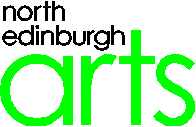 North Edinburgh Arts Link Up Community Development Worker - VacancyBackgroundWorking across the area since 2014, North Edinburgh Arts Link Up has developed a unique asset-based community development approach to tackle inequality and disadvantage. It does this by enabling local people to help themselves, each other and their community. Building on the strengths of the existing Link Up programme North Edinburgh Arts has secured an additional three-year investment to continue to develop our place-based work, via the Scottish Government Investing in Communities Fund.This development maintains the original Link Up approach at its core but aims to establish new ways of working in which local people and organisations (public, social, third sector) collaborate to identify and develop sustainable opportunities and solutions to local issues; setting in place long-term changes that contribute to material reductions in poverty and disadvantage. We seek to make these changes the ‘norm’ rather than part of a cycle of time-limited pilots and projects.Employed by North Edinburgh Arts, and reporting to the Link Up Manager, we are looking for an individual who shares our passion to make a difference and to join our Link Up team. Your focus will be on the continued development of our core Link Up approach (see notes below). You will believe in the need for social change and understand and be committed to the role that grassroots community development can play in delivering this.Contract	Fixed Term to 31/03/2026Working Hours	Part time; 12 hours per week to include evenings and weekendsSalary 		£8,393 (£24,480 full time equivalent) Pension		Employers pension 3%Holidays	Total of 84 hours per annum including bank holiday leaveLocation	North Edinburgh Arts, MacMillan Square, Edinburgh Application	Job Description and how to apply can be obtained via email from fionab@northedinburgharts.co.uk Completed applications should be returned no later than 5pm, Friday 12th May 2023.Candidates shortlisted for interview will be notified by Friday 19th May 2023 with interviews taking place on Wednesday 24th May. Further information on the interview stage will be provided nearer the time.Link Up ApproachLink Up starts from the premise that the ingredients for lasting change already lie in our communities in the shape of the passion, strengths, skills, knowledge and interests of local people. Our Link Up workers work with local people to harness these assets to establish activities (e.g. gardening, cooking, arts, crafts, sports, music) they want to take part in. Through regular participation, these activities help people to build relationships with their fellow residents, creating new social networks where they look out for each other. These support networks when coupled with the positive and caring environment created by our workers, give people the confidence and skills to effect positive change for themselves, their family and community. See more at: https://www.inspiringscotland.org.uk/what-we-do/our-funds/link-up/ 